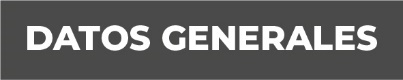 Nombre			Marieli Méndez CastilloGrado de Escolaridad	Maestría en AuditoríaCédula Profesional	4557610Grado de Escolaridad	Licenciatura en ContaduríaCédula Profesional	3546397Teléfono de Oficina	228-8-41-61-70. Ext. 3040Correo Electrónico 	subfiscalizacion@fiscaliaveracruz.gob.mxFormación Académica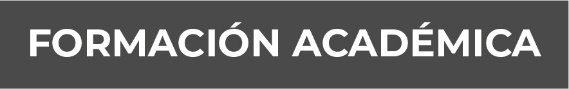 2001-2003Maestra en Auditoría. Universidad Nacional Autónoma de México1993-1998Licenciada en Contaduría. Universidad VeracruzanaTrayectoria Profesional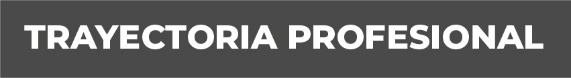 2014-2023Encargada de AuditoríaUnited Consulting and Corporate Services del Golfo, S.C.2013-2014Asesor del Auditor GeneralÓrgano de Fiscalización Superior del Estado de Veracruz de Ignacio de la Llave2013-2013Directora de Auditoría Financiera a Poderes EstatalesÓrgano de Fiscalización Superior del Estado de Veracruz de Ignacio de la Llave Conocimiento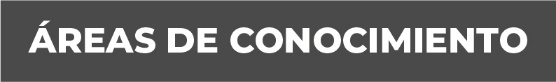 Auditoría, Contabilidad, Fiscal